小學教案(2017-18年度下學期)       鄭老師《公德心》教學範疇：小學第一階（聆聽 說話 閱讀 寫作訓練）中國語文課程第二語言學習架構：基本資料：學習目標：學生能：1. 認識新字詞2. 閱讀所學內容3. 朗讀所學的內容4. 運用新字詞口頭作句5. 聽懂聆聽練習的內容教學流程：教學材料：附件一附件二  見簡報附件三欣賞詩歌大   石  頭daai6 sek6 tau4我   是一  塊   大   石  頭，ngo5 si6 jat1 faai3 daai6 sek6 tau4身  體  堅   硬                   又  沉    重，san1 tai2 gin1 ngaang6 jau6 cam4 cung5人   人 繞  過              不 理  我。jan4 jan4 jiu2 gwo3 bat1 lei5 ngo5丁   丁   走      路              不  留  神，ding1 ding1 zau2 lou6 bat1 lau4 san4被  我         絆               倒  在  地  上，bei6 ngo5 bun6 dou2 zoi6 dei6 soeng6摔   了  一  跤                受  了  傷。seot1 liu5 jat1 gaau1 sau6 liu5 soeng1幸    好  小明                     剛   經   過，hang6 hou2 siu2 ming4  gong1 ging1 gwo3立  刻   推          我        到  路  旁，lap6 hak1 teoi1 ngo5 dou3 lou6 pong4不   讓   我     再               把  路   擋。bat1 joeng6 ngo5 zoi3 baa2 lou6 dong2朗讀時要注意：聲音響亮，咬字清楚，不丢字，不加字，在適當的地方停頓。附件四：口頭討論我是一塊怎樣的大石頭？堅硬又沉重的石頭。為甚麽丁丁會跌倒受傷？因為他走路不留神，給石頭絆倒了。小明為甚麽要把大石推到路旁?因為他不想大石再把路擋。看見同學跌倒了，我們應該怎樣做？自由作答學生作品：NLL(1.1)4：能理解簡單話語中敘述的事情或說明的事物。NLL(2.1)2：能理解話語內容，在提問引導下概括要點。NLS(2.1)1：能就熟悉的主題，簡單描述熟悉的事物；簡單說出自己的感受或想法。NLR(1.1)2：能理解簡短句子的意思。NLW(1.1)2：能正確書寫常用字。任教老師：鄭老師地點：中西區某學校科目：中國語文課非華語課程組别：1a學生對象：小四級非華語學生日期：06/03/18時間：90 分鐘  下午3：50-5：20教室：BL201教節：第四節課題：公德心時間過程教師活動學生活動學習材料評核10分鐘引入看圖分析：借三幅圖畫裡雜亂的情况，帶出公德心的重要。說話練習網上教材(附件一)提問20分鐘發展一 帶領學生認識新字詞聆聽練習有圖畫的簡報(附件二)學生了解新字詞並口頭作句20分鐘發展二閱讀理解（詩歌）聆聽練習網上教材（附件三：大石頭）提問10分鐘發展三要求學生畫畫學生用圖畫的形式把課文的内容畫出來自製教材完成工作紙25分鐘發展四1. 朗讀詩歌2. 說明朗讀的要點1. 找拍檔互相練習2. 分組玩遊戲自製教材提問5分鐘鞏固重温詞彙重温詞彙重温詞彙重温詞彙1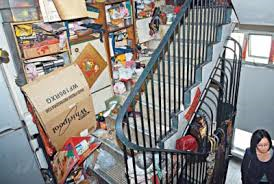 2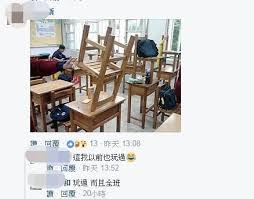 3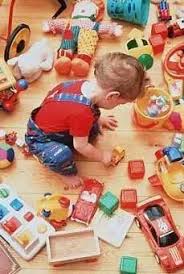 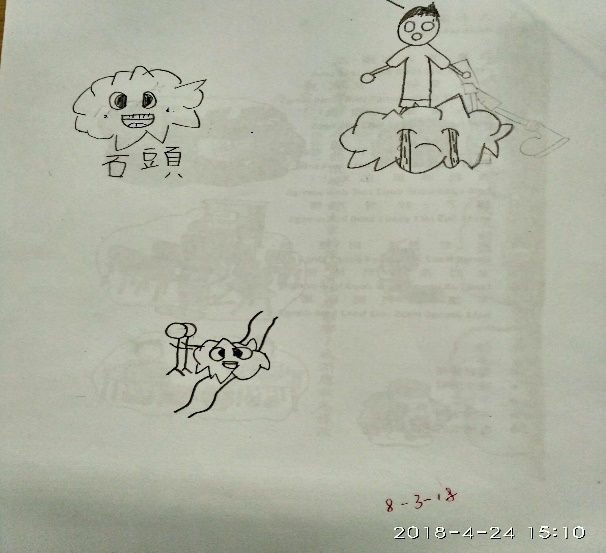 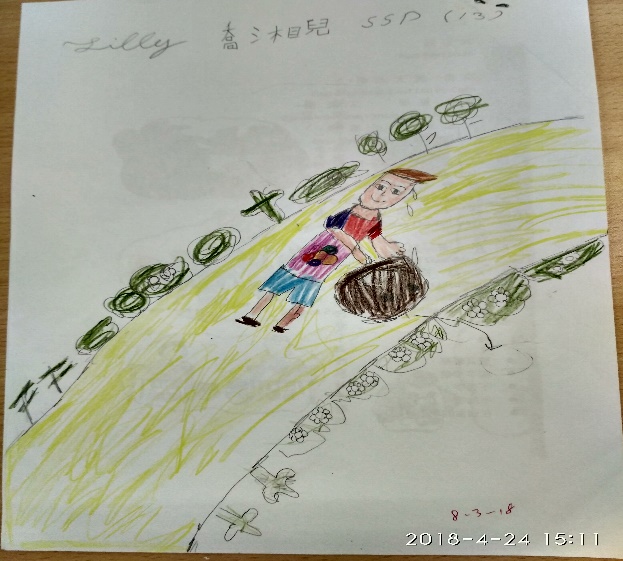 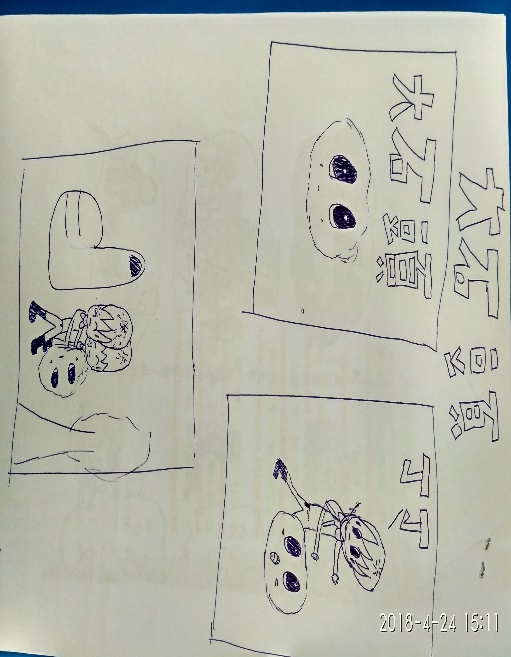 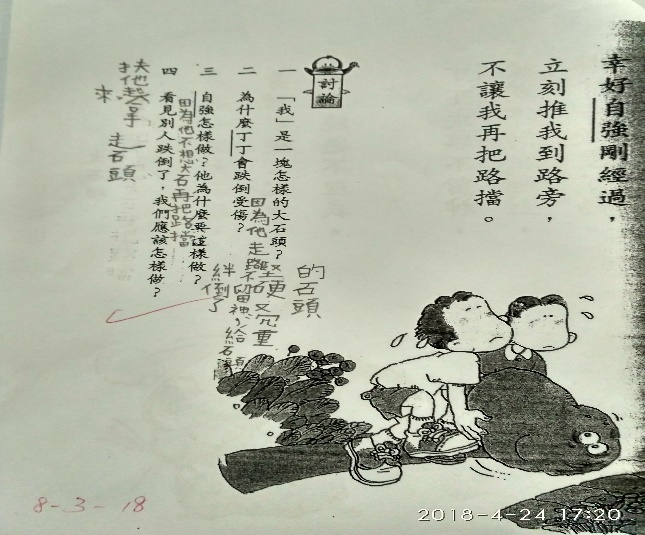 